Руководящий аппарат Гродненской районной организации Общественного объединения «Белорусский республиканский союз молодежи»	В Гродненском районе создано 74 первичные организации Общественного объединения «Белорусский республиканский союз молодежи».Численность союзной молодежь на 20.07.2022 – 2059 человекМы в социальных сетях:Молодежь. Гродненский район. БРСМ https://vk.com/club61716166 https://www.instagram.com/grkbrsm/?utm_medium=copy_linkМолодежь Скиделя https://vk.com/skidel_brsmПервый секретарь Гродненского РК ОО «БРСМ»ЕленаВалерьевна Грецкая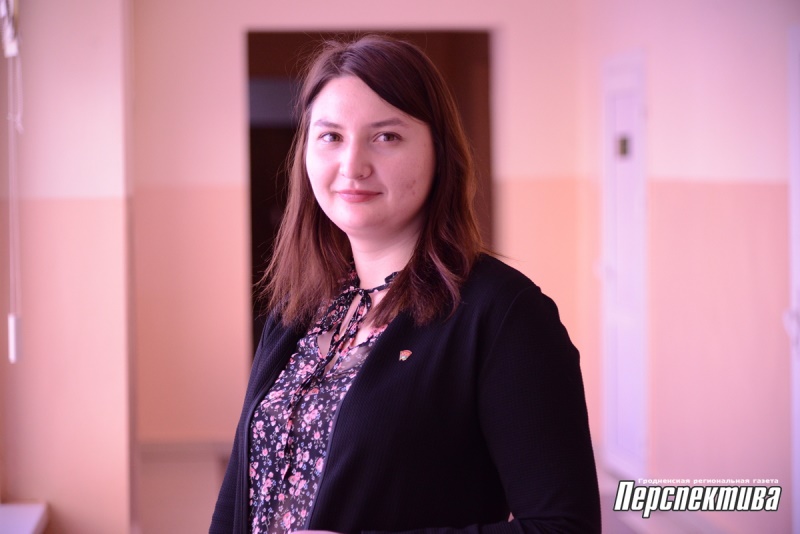 г.Гродно, ул.Горького, 51, каб.20774 21 68Главный бухгалтер Гродненского РК ОО «БРСМ»АннаНиколаевнаЗброя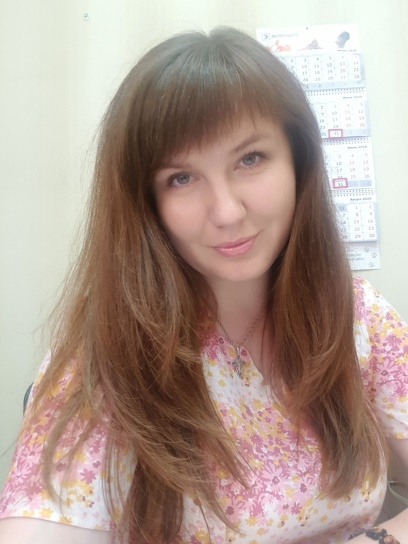 г.Гродно, ул.Горького, 51, каб.20774 21 54Главный бухгалтер Скидельского ГК ОО «БРСМ»АнастасияАлександровна Мороз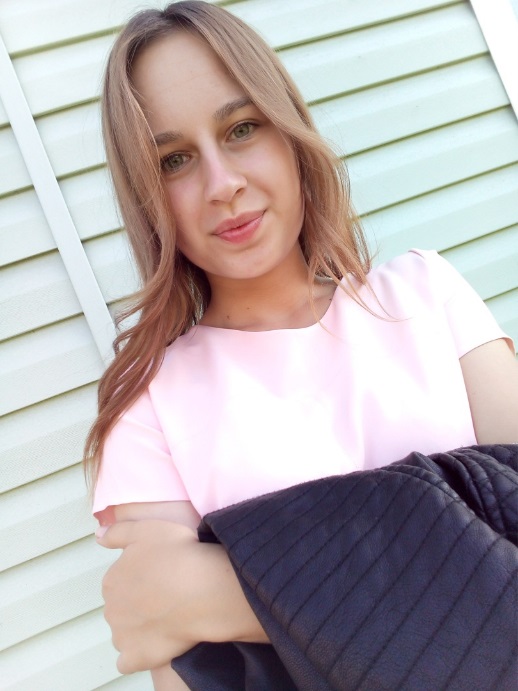 г.Скидель, ул.Ленина, д.4747-55-01